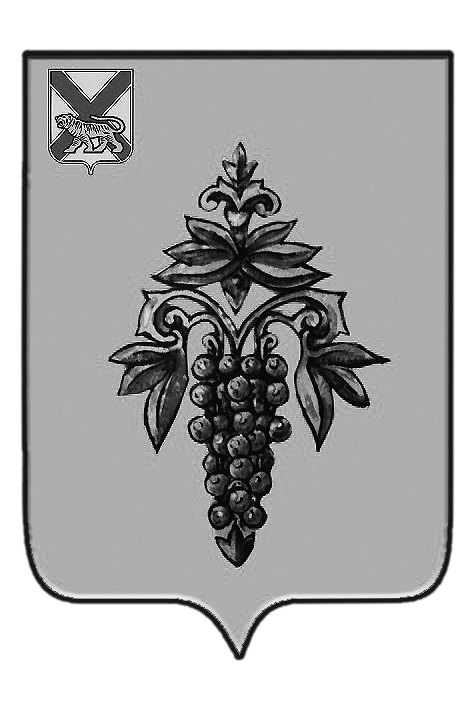 ДУМА ЧУГУЕВСКОГО МУНИЦИПАЛЬНОГО РАЙОНА Р  Е  Ш  Е  Н  И  Е	В соответствии с Федеральным законом от 06 октября 2003 года № 131 – ФЗ «Об общих принципах организации местного самоуправления в Российской Федерации», Заключением Контрольно-счетного комитета Чугуевского муниципального района, Уставом Чугуевского муниципального района, Дума Чугуевского муниципального районаРЕШИЛА:	1. Принять решение Думы Чугуевского муниципального района «О внесении изменений в решение Думы Чугуевского муниципального района от 12 декабря 2014 года № 508-НПА «О районном бюджете на 2015 год и плановый период 2016 и 2017 годов»».	2. Направить указанное решение главе Чугуевского муниципального района для подписания и опубликования.	3. Настоящее решение вступает в силу со дня его подписания.ДУМА ЧУГУЕВСКОГО МУНИЦИПАЛЬНОГО РАЙОНА Р Е Ш Е Н И ЕПринято Думой Чугуевского муниципального района«27» ноября  2015 годаСтатья 1.Внести в решение Думы Чугуевского муниципального района от 12 декабря 2014 года № 508-НПА «О районном бюджете на 2015 год и плановый период 2016 и 2017 годов» следующие изменения:1) статью 1 изложить в следующей редакции:«Статья 1. ОСНОВНЫЕ ХАРАКТЕРИСТИКИ И ИНЫЕ ПОКАЗАТЕЛИ РАЙОННОГО БЮДЖЕТА НА 2015 ГОД И ПЛАНОВЫЙ ПЕРИОД 2016 И 2017 ГОДОВ1.1. Утвердить основные характеристики районного бюджета на 2015 год:1) общий объем доходов районного бюджета в сумме 646 224,82 тыс. рублей;2) общий объем расходов районного бюджета в сумме 654 950,09 тыс. рублей;3) размер дефицита районного бюджета в сумме 8 725,27тыс. рублей.4) предельный объем муниципального долга Чугуевского района в сумме 5000,00 тыс. рублей;5) верхний предел муниципального долга Чугуевского района на 01 января 2016 года в сумме 5000,00 тыс. рублей;1.2. Утвердить основные характеристики районного бюджета на 2016 год и 2017 год:1) прогнозируемый общий объем доходов районного бюджета на 2016 год в сумме 622 765,28 тыс. рублей и на 2017 год в сумме 631 064,34 тыс. рублей;2) общий объем расходов районного бюджета на 2016 год в сумме 627 565,28 тыс. рублей и на 2017 год в сумме 635 864,34 тыс. рублей;3) размер дефицита районного бюджета на 2016 год в сумме 4 800,00 тыс. рублей и на 2017 год в сумме 4 800,00 тыс. рублей.4) предельный объем муниципального долга Чугуевского района на 2016 год в сумме 4 800,00 тыс. рублей и верхний предел муниципального долга Чугуевского района на 1 января 2017 года - в сумме 4800,00 тыс. рублей;5) предельный объем муниципального долга Чугуевского района на 2017 год в сумме 4800,00 тыс. рублей и верхний предел муниципального долга Чугуевского района на 1 января 2018 года - в сумме 4800,00 тыс. рублей тыс. рублей;1.3. Установить иные показатели районного бюджета на 2015 год:1) источники внутреннего финансирования дефицита районного бюджета согласно приложению 1 к настоящему решению;2) объем бюджетных ассигнований на исполнение публичных нормативных обязательств в сумме 3018,00 тыс. рублей, направляемых на компенсацию части родительской платы за содержание ребенка в государственных и муниципальных образовательных учреждениях, реализующих основную общеобразовательную программу.1.4. Установить иные показатели районного бюджета на плановый период 2016 год и 2017 год:1) источники внутреннего финансирования дефицита районного бюджета согласно приложению 2 к настоящему решению;2) объем бюджетных ассигнований на исполнение публичных нормативных обязательств на 2016 год в сумме 2 461,38 тыс. рублей и на 2017 год в сумме 2 761,82 тыс. рублей, направляемых на компенсацию части родительской платы за содержание ребенка в государственных и муниципальных образовательных учреждениях, реализующих основную общеобразовательную программу.»;2) абзац первый части 9.2.статьи 9 изложить в новой редакции:«В 2015 году не производить увеличение:»;3) приложение 1 к решению изложить в редакции приложения 1 к настоящему решению;4) приложение 3 к решению изложить в редакции приложения 2 к настоящему решению;5) приложение 7 к решению изложить в редакции приложения 3 к настоящему решению;6) приложение 8 к решению изложить в редакции приложения 4 к настоящему решению;7) приложение 10 к решению изложить в редакции приложения 5 к настоящему решению;8) приложение 12 к решению изложить в редакции приложения 6 к настоящему решению;9) приложение 14 к решению изложить в редакции приложения 7 к настоящему решению.Статья 2.Настоящее решение вступает в силу со дня его официального опубликования.«27» декабря 2015 г.№ 21 – НПА От 27.11.2015г.№  21 О решении Думы Чугуевского муниципального района «О внесении изменений в решение Думы Чугуевского муниципального района от 12 декабря 2014 года № 508-НПА «О районном бюджете на 2015 год и плановый период 2016 и 2017 годов»О решении Думы Чугуевского муниципального района «О внесении изменений в решение Думы Чугуевского муниципального района от 12 декабря 2014 года № 508-НПА «О районном бюджете на 2015 год и плановый период 2016 и 2017 годов»Председатель ДумыЧугуевского муниципального района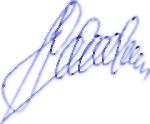 П.И.ФедоренкоО внесении изменений в решение Думы Чугуевского муниципального района от 12 декабря 2014 года № 508-НПА «О районном бюджете на 2015 год и плановый период 2016 и 2017 годов»Глава Чугуевского муниципального района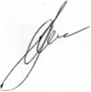 А.А.Баскаков